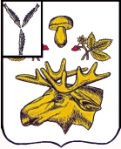 АДМИНИСТРАЦИя Базарно-Карабулакского МУНИЦИПАЛЬНОГО районаСаратовской областиПОСТАНОВЛЕНИЕОт 06.12.2018                                                                                                                       № 1091р.п. Базарный КарабулакОб утверждении квалификационных требованийдля замещения должностей муниципальной службы,связанных с противодействием терроризмуНа основании подпункта  2.9.2. пункта 2 раздела II протокола Национального Антитеррористического Комитета и в соответствии с пунктом 3.17. «Регулирование в сфере противодействия терроризму» Справочника квалификационных требований к специальностям, направлениям подготовки, знаниям и умениям, которые необходимы для замещения должностей  государственной гражданской службы с учетом области и вида профессиональной деятельности государственных гражданских служащих, администрация  района  ПОСТАНОВЛЯЕТ:1.Утвердить квалификационные требования для замещения должностей муниципальной службы в администрации Базарно – Карабулакского муниципального района Саратовской области, связанных с противодействием терроризму, согласно приложению2.Секретарю антитеррористической комиссии ознакомить членов комиссии с настоящим постановлением под роспись.3.Настоящее постановление вступает в силу со дня его подписания.4. Контроль за  исполнением настоящего постановления оставляю за собой.Глава муниципального района                                                                            О.А.ЧумбаевПриложение к постановлениюадминистрации Базарно-Карабулакского муниципальногорайона № 1091 от 06.12.2018	Квалификационные требования для замещения должностей  муниципальной службы Базарно – Карабулакского муниципального района Саратовской области, связанных с противодействием терроризмуI.Требования к профессиональным знаниямЗнания в сфере законодательства Российской Федерации:- Федеральный конституционный  закон от 17.12.1997 г. № 2-ФКЗ «О Правительстве Российской Федерации»;- Уголовный кодекс Российской Федерации;- Кодекс Российской Федерации об административных правонарушениях;- Федеральный закон от 6.03.2006г. № 35-ФЗ «О противодействии терроризму»;- Федеральный закон от 9.02. 2007г. № 16-ФЗ «О транспортной безопасности»;- Федеральный закон от 28.12.2010г. № 390-ФЗ «О безопасности»;- Федеральный закон от 21.07. 2011г. № 256-ФЗ «О безопасности объектов топливно – энергетического комплекса»- Концепция противодействия терроризму в Российской Федерации, утвержденная Президентом Российской Федерации 5.10.2009г.;- Указ Президента Российской Федерации от 15.02.2006г. № 116 «О мерах по противодействию терроризму»;- Указ Президента Российской Федерации от 14.06.2012г. № 851 «О порядке установления уровней террористической опасности, предусматривающих принятие дополнительных мер по обеспечению безопасности личности, общества и государства»;- Указ Президента Российской Федерации от 26.12.2015г. № 664 «О мерах по совершенствованию государственного управления в области  противодействию терроризму»;- Указ Президента Российской Федерации от 31.12.2015г. № 683 «О Стратегии национальной безопасности Российской Федерации»;- Постановление Правительства Российской Федерации от 25.12.2013г. № 1244 «Об  антитеррористической защищенности объектов (территорий)».Знание международных правовых актов:- Международная конвенция о борьбе с захватом заложников (Нью-Йорк, 17.12.1979г.);- Революция Генеральной Ассамблеи ООН от 08.09.2006г. № 60/288 «Глобальная контртеррористическая стратегия Организации Объединенных Наций»;- Конвенция Шанхайской организации сотрудничества против терроризма (Екатеринбург, 16.07.2009г.).II.Иные профессиональные знания- основное направления и приоритеты государственной политики в области противодействия терроризму;- понятие «общегосударственная система противодействия терроризму»;- деятельность Национального антитеррористического комитета по координации и организации деятельности  федеральных органов исполнительной власти, органов исполнительной власти субъектов Российской Федерации и органов местного самоуправления по противодействию терроризму;- основные компетенции федеральных  органов исполнительной власти, руководство деятельностью которых осуществляет Правительство Российской Федерации, в области противодействия терроризму;- порядок организации исполнения мероприятий по противодействию терроризму в федеральных органах исполнительной власти;- требования к антитеррористической защищенности объектов (территорий);- порядок установления уровней террористической опасности;- содержание дополнительных мер обеспечения  безопасности, реализуемых объектами противодействия терроризму при установлении уровней террористической опасности;- меры государственного принуждения, применяемые в целях предупреждения и пресечения террористических проявлений;- организация деятельности федеральных органов исполнительной власти, органов исполнительной власти субъектов Российской Федерации и органов местного самоуправления в области противодействия терроризму;- порядок взаимодействия федеральных органов исполнительной власти, органов исполнительной власти субъектов Российской Федерации, органов местного самоуправления, физических и юридических  лиц при проверке информации об угрозе совершения террористического акта, а также об информировании субъектов противодействия терроризму о выявленной угрозе совершения террористического акта;- ответственность государственных и муниципальных служащих за неисполнение либо ненадлежащее исполнение обязанностей в области противодействия терроризму.      